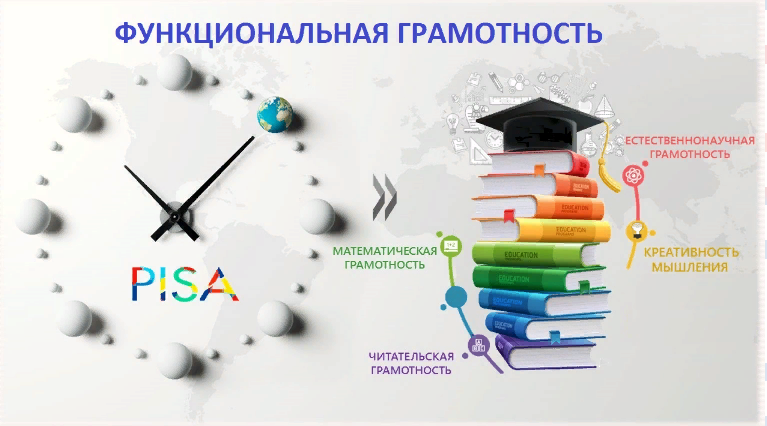 Банки заданий по функциональной грамотностиБанк заданий по функциональной грамотности  / http://skiv.instrao.ru/bank-zadaniy/Электронный банк заданий для оценки функциональной грамотности на сайте Российской электронной школыЭлектронный банк заданий по финансовой грамотностиЧитательская грамотность. Характеристики и система оцениванияОткрытые задания PISAОткрытый банк заданий для оценки естественнонаучной грамотности ФГБНУ ФИПИПримеры тестовых заданий международного исследования PISA  Методические материалы по функциональной грамотностиhttp://skiv.instrao.ru/support/demonstratsionnye-materialya/chitatelskaya-gramotnost.phpДокументы по функциональной грамотности Примеры открытых заданий по функциональной грамотности ПИЗАПримеры открытых заданий по математической грамотности ПИЗАПримеры открытых заданий по читательской грамотностиПримеры открытых заданий по финансовой грамотности ПИЗА